Publicado en Barcelona el 09/03/2018 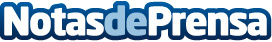 Schneider Electric participa en la construcción de la primera casa impresa en 3D de EspañaSchneider Electric participa en el primer piloto de edificación a partir de impresora 3D directamente en obra, una iniciativa de la start-up valenciana Be More 3D y otras entidades. Se trata de la primera vivienda totalmente impresa en 3D in situ en España, la segunda en Europa y tercera del mundo. Pensada para trabajar directamente en la obra, la impresora 3D de hormigón de la empresa Be More 3D es capaz de imprimir una vivienda de 60m2 en 12 horasDatos de contacto:Prensa Schneider Electric935228600Nota de prensa publicada en: https://www.notasdeprensa.es/schneider-electric-participa-en-la Categorias: Nacional Hardware Valencia Emprendedores Recursos humanos Industria Téxtil Construcción y Materiales http://www.notasdeprensa.es